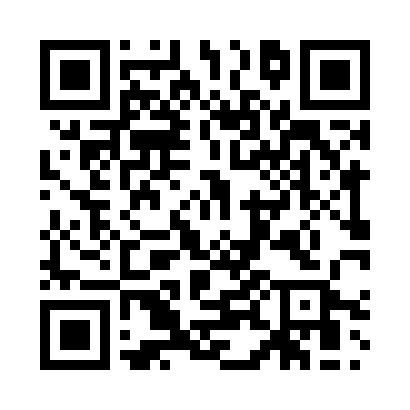 Prayer times for Trebnitz, GermanyWed 1 May 2024 - Fri 31 May 2024High Latitude Method: Angle Based RulePrayer Calculation Method: Muslim World LeagueAsar Calculation Method: ShafiPrayer times provided by https://www.salahtimes.comDateDayFajrSunriseDhuhrAsrMaghribIsha1Wed2:535:311:005:048:3010:562Thu2:495:291:005:058:3211:003Fri2:475:271:005:068:3411:034Sat2:465:251:005:068:3511:065Sun2:455:231:005:078:3711:066Mon2:455:211:005:088:3911:077Tue2:445:201:005:088:4111:088Wed2:435:181:005:098:4211:089Thu2:425:161:005:108:4411:0910Fri2:425:141:005:108:4511:1011Sat2:415:131:005:118:4711:1012Sun2:405:1112:595:128:4911:1113Mon2:405:0912:595:128:5011:1214Tue2:395:0812:595:138:5211:1215Wed2:385:061:005:138:5311:1316Thu2:385:051:005:148:5511:1417Fri2:375:031:005:158:5711:1418Sat2:375:021:005:158:5811:1519Sun2:365:001:005:169:0011:1620Mon2:364:591:005:169:0111:1621Tue2:354:581:005:179:0311:1722Wed2:354:561:005:189:0411:1823Thu2:344:551:005:189:0511:1824Fri2:344:541:005:199:0711:1925Sat2:334:531:005:199:0811:2026Sun2:334:521:005:209:0911:2027Mon2:334:511:005:209:1111:2128Tue2:324:501:005:219:1211:2229Wed2:324:491:015:219:1311:2230Thu2:324:481:015:229:1411:2331Fri2:314:471:015:229:1611:23